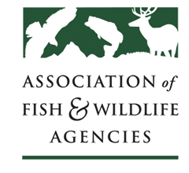 FISH AND WILDLIFE HEALTH COMMITTEECONFERENCE CALLChair:  Bob Duncan (VA)Vice-Chair:  John Fischer (SCWDS)Tuesday, March 20th, 20182:00-4:00 PM Eastern TimeConference Call Number: 1-800-768-2983Participant Call-in Number: 8383462Agenda
Welcome & Introductions	Bob Duncan (VA)National Fish and Wildlife Health Initiative UpdateScott Talbott (WY)Chronic Wasting Disease Update John Fischer (SCWDS) and groupUpdate on CWD BMPs Colin Gillin (ODFW)Carcass Movement Regulations TBD (TWRA)Salamander Chytrid Fungal Disease UpdatePriya Nanjappa and Reid Harris (AFWA)USDA-APHIS Veterinary Services Update Alecia Naugle (APHIS Veterinary Services)USGS National Wildlife Health Center UpdateJonathan Sleeman (USGS)USDA-APHIS-Wildlife Services UpdateThomas DeLiberto (APHIS WS)U. S. Fish and Wildlife Service UpdateSamantha Gibbs (USFWS)U. S. Forest Service Research and Development UpdatePatrice Klein (USFS)